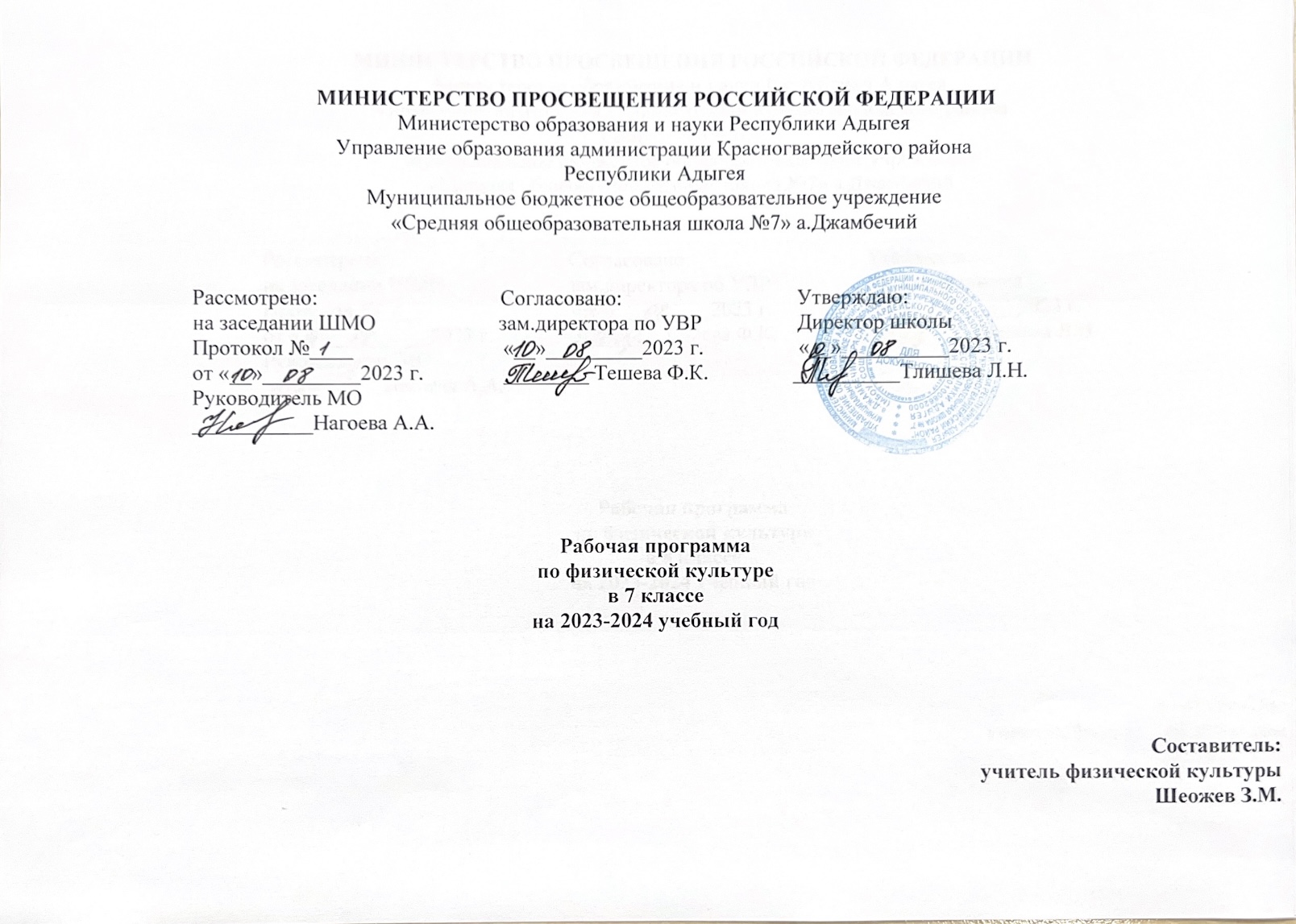 ​ МИНИСТЕРСТВО ПРОСВЕЩЕНИЯ РОССИЙСКОЙ ФЕДЕРАЦИИ
Министерство образования и науки Республики АдыгеяУправление образования администрации Красногвардейского района Республики АдыгеяМуниципальное бюджетное общеобразовательное учреждение«Средняя общеобразовательная школа №7» а.ДжамбечийРассмотрено:                                  Согласовано:                                 Утверждаю:на заседании ШМО                       зам.директора по УВР                  Директор школыПротокол №____                            «__»_________2023 г.                  «__»__________2023 г.от «__»_________2023 г.               ________ Тешева Ф.К.                __________Тлишева Л.Н.Руководитель МО___________Нагоева А.А.Рабочая программапо физической культурев 7 классена 2023-2024 учебный годСоставитель:учитель физической культурыШеожев З.М.ПОЯСНИТЕЛЬНАЯ ЗАПИСКАРабочая программа по физической  культуре  7 класс  разработана на основе  следующих нормативных документов:Федерального государственного стандарта общего образования, утвержденного приказом Министерства образования и науки Российской Федерации от 17 декабря . №1897 (в ред. приказа от 29.12.2014 №1644);Примерной программы по учебному предмету «Физическая культура» (Примерная ООП ООО, одобрена решением федерального учебно-методического объединения по общему образованию (протокол от 8 апреля . № 1/15);Авторской программы   «Комплексная программа физического воспитания учащихся 5-7 классов»  (М.Я. Виленский -  М.: Просвещение, 2014) Рабочая программа учебного предмета физическая культура обеспечена:Учебник. Физическая культура 5-7 классы: учеб. для общеобразовательных  организаций /М. Я. Виленский, И.М. Туревский, Т.Ю. Торочкова, под ред. М.Я. Виленского.5-е изд.  М.: Просвещение,  2016.Предметом обучения физической культуре в основной школе является двигательная активность человека с общеразвивающей направленностью. В процессе овладения этой деятельностью укрепляется здоровье, совершенствуются физические качества, осваиваются определённые двигательные действия, активно развиваются мышление, творчество и самостоятельность.Важнейшим требованием проведения современного урока по физической культуре является обеспечение дифференцированного и индивидуального подхода к учащимся с учётом состояния здоровья, пола, физического развития, двигательной подготовленности, особенностей развития психических свойств и качеств, соблюдения гигиенических норм.Целью программы по физической культуре является формирование у учащихся  основ здорового образа жизни, развитие творческой самостоятельности посредством освоения двигательной деятельности. Реализация данной цели связана с решением следующих образовательных задач:- укрепление здоровья школьников посредством развития физических качеств и повышения функциональных возможностей жизнеобеспечивающих систем организма;- совершенствование жизненно важных навыков и умений посредством обучения подвижным играм, физическим упражнениям и техническим действиям из базовых видов спорта;- формирование общих представлений о физической культуре, её значении в жизни человека, роли в укреплении здоровья, физическом развитии и физической подготовленности;- 1.ПЛАНИРУЕМЫЕ РЕЗУЛЬТАТЫПредметные результатыОбучающийся  научится:рассматривать физическую культуру как явление культуры, выделять исторические этапы её развития, характеризовать основные направления и формы её организации в современном обществе;        характеризовать содержательные основы здорового образа жизни, раскрывать его взаимосвязь со здоровьем, гармоничным физическим развитием и физической подготовленностью, формированием качеств личности и профилактикой вредных привычек;        определять базовые понятия и термины физической культуры, применять их в процессе совместных занятий физическими упражнениями со своими сверстниками, излагать  с их помощью особенности выполнения техники двигательных действий и физических упражнений, развития физических качеств;        разрабатывать содержание самостоятельных занятий физическими упражнениями, определять их направленность и  формулировать задачи, рационально планировать режим дня  и учебной недели;        руководствоваться правилами профилактики травматизма и подготовки мест занятий, правильного выбора обуви и формы одежды в зависимости от времени года и погодных условий;        руководствоваться правилами оказания первой помощи при травмах и ушибах во время самостоятельных занятий физическими упражнениями.  Выпускник получит возможность научиться:характеризовать роль и значение режима дня в сохранении и укреплении здоровья;выполнять организационно-методические требования, которые предъявляются на уроке физкультуры; рассказывать, что такое физические качества, режим дня и как он влияет на жизнь человека; измерять частоту сердечных сокращений, оказывать первую помощь при травмах, вести дневник самоконтроля.планировать и корректировать режим дня с учётом своей учебной и внешкольной деятельности, показателей своего здоровья, физического развития и физической подготовленности;вести дневник самонаблюдения за физическим развитием и физической подготовленностью, контролировать режимы нагрузок по внешним признакам, самочувствию и показателям частоты сердечных сокращений:ЗОЖ, оказание первой медицинской помощи, обморожения, ожоги; выполнять акробатические упражнения (кувырки, стойки, перекаты); выполнять гимнастические упражнения на спортивных снарядах (низкие перекладина и брусья, напольное гимнастическое бревно);выполнять легкоатлетические упражнения (бег, прыжки, метания и броски мяча разного веса и объёма); выполнять игровые действия и упражнения из подвижных игр разной функциональной направленности;целенаправленно отбирать физические упражнения для индивидуальных занятий по развитию физических качеств; выполнять простейшие приёмы оказания доврачебной помощи при травмах и ушибах.сохранять правильную осанку, оптимальное телосложение;  выполнять эстетически красиво гимнастические и акробатические комбинации; играть в баскетбол, футбол и перестрелку по упрощённым правилам; выполнять тестовые нормативы по физической подготовке; характеризовать цель возрождения Олимпийских игр и роль Пьера де Кубертена в становлении современного Олимпийского движения, объяснять смысл символики и ритуалов Олимпийских игр.Метапредметные результаты: определять и самостоятельно планировать цели своего физического совершенствования, основные пути его достижения;находить источники информации и формулировать закономерности изучаемых двигательныхдействий, определять практическое значение для решения задач физической культуры и спорта;собирать, систематизировать и анализировать сведения по определенной проблеме или теме,излагать информацию в доступной и популярной форме , фиксировать и оформлять ее с использованием современных технологий;осуществлять самоконтроль, адекватную самооценку, использовать данные, полученные в процессесамоконтроля для принятия решений и осознанного выбора в физкультурной и спортивной деятельности;управлять эмоциями при общении со сверстниками, старшими и младшими, проявлять терпимость, сдержанность и здравомыслие;осуществлять самостоятельную игровую и соревновательную, оздоровительную и рекреационную деятельность с учетом половых и индивидуальных особенностей организма;определять направленность и эффективность физических упражнений для расширения конкретных задач физической культуры, регулировать и нормализовать показатели нагрузки.Личностные результаты: активно поддерживать и расширять мотивацию и познавательный интерес к физкультурной деятельности;осуществлять осознанное, уважительное и доброжелательное отношение к другому человеку,вне зависимости от его возможностей и особенностей на основе взаимопонимания и взаимопомощи;проявлять дисциплинированность, целеустремленность, самостоятельность и ответственностьв принятии и реализации личностно и социально значимых решений;сотрудничать со сверстниками, старшими и младшими, проявляя положительные качества личности при решении учебных задач;демонстрировать чувства и поступки, характеризующие нравственное поведение,реализовывать комплексные решения моральных проблем;проявлять осознанный выбор направления физкультурной деятельности, обеспечивающий личностно и социально значимое саморазвитие и самообразование;формировать научно-методические основы личной физкультурной деятельности;сотрудничать со сверстниками, учитывая их индивидуальные и половые особенности, прирешении творческих, учебно-исследовательских и социально значимых задач;проявлять ответственность и деятельную активность в поддержании ценностей здорового ибезопасного образа жизни, бережного отношения к среде обитания человека.Личностные результаты отражаются в индивидуальных качественных свойствах обучающихся, которые приобретаются в процессе освоения учебного предмета «Физическая культура». Эти качественные свойства проявляются прежде всего в положительном отношении учащихся к занятиям двигательной (физкультурной) деятельностью, накоплении необходимых знаний, а также в умениииспользовать ценности физической культуры для удовлетворения индивидуальных интересов и потребностей, достижения личностно значимых результатов физическом совершенстве.2.СОДЕРЖАНИЕ КУРСАИсторияисовременноеразвитиефизическойкультурыОлимпийские игры древности. Возрождение Олимпийских игр и олимпийского движения.ОлимпийскоедвижениевРоссии.СовременныеОлимпийскиеигры.Физическаякультуравсовременном обществе. Организация ипроведение пешихтуристическихпоходов. Требованиятехникибезопасности ибережного отношенияк природе.Современноепредставлениеофизическойкультуре(основныепонятия)Физическое развитие человека. Физическая подготовка, ее связь с укреплением здоровья,развитиемфизическихкачеств.Организацияипланированиесамостоятельныхзанятийпоразвитию физических качеств. Техника движений и ее основные показатели. Спорт и спортивнаяподготовка.Всероссийскийфизкультурно-спортивныйкомплекс «Готовктрудуиобороне».ФизическаякультурачеловекаЗдоровьеиздоровыйобразжизни.Коррекцияосанкиителосложения.Контрольинаблюдение за состоянием здоровья, физическим развитием и физической подготовленностью.Требования безопасности и первая помощь при травмах во время занятий физической культурой испортом.Способыдвигательной (физкультурной)деятельностиОрганизацияипроведениесамостоятельныхзанятийфизическойкультурой-Подготовкакзанятиямфизическойкультурой(выборместзанятий,инвентаряиодежды,планированиезанятийсразнойфункциональнойнаправленностью).Подборупражненийисоставлениеиндивидуальныхкомплексовдляутреннейзарядки,физкультминуток,физкультпауз,коррекцииосанкиителосложения.Составлениеплановисамостоятельноепроведениезанятийспортивнойподготовкой,прикладнойфизическойподготовкойсучетоминдивидуальныхпоказанийздоровьяифизическогоразвития.Организациядосугасредствамифизическойкультуры.ОценкаэффективностизанятийфизическойкультуройСамонаблюдениеисамоконтроль.Оценкаэффективностизанятий.Оценкатехникиосваиваемыхупражнений,способывыявленияиустранениятехническихошибок.Измерениерезервоворганизма(спомощьюпростейшихфункциональныхпроб).ФизическоесовершенствованиеФизкультурно-оздоровительнаядеятельностьКомплексыупражненийдляоздоровительныхформзанятийфизическойкультурой.Комплексыупражненийсовременныхоздоровительныхсистемфизическоговоспитания,ориентированных на повышение функциональных возможностей организма, развитие основныхфизическихкачеств.Индивидуальныекомплексыадаптивнойфизическойкультуры(принарушенииопорно-двигательногоаппарата,центральнойнервнойсистемы,дыханияикровообращения,приблизорукости).Спортивно-оздоровительнаядеятельностьГимнастика с основами акробатики:организующие команды и приемы. Акробатическиеупражнения и комбинации. Гимнастические упражнения и комбинации на спортивных снарядах(опорные прыжки, упражнения на гимнастическом бревне (девочки), упражнения на перекладине(мальчики), упражнения и комбинации на гимнастических брусьях, упражнения на параллельныхбрусьях (мальчики), упражнения на разновысоких брусьях (девочки). Ритмическая гимнастика сэлементамихореографии(девочки).Легкаяатлетика:беговыеупражнения.Прыжковыеупражнения.Упражнениявметаниималогомяча.Спортивныеигры:технико-тактическиедействияиприемыигрывфутбол,мини-футбол,волейбол,баскетбол.Правиласпортивныхигр.Игрыпоправилам.Национальныевидыспорта:технико-тактическиедействияиправила.Прикладно-ориентированнаяфизкультурнаядеятельностьПрикладнаяфизическаяподготовка:ходьба,бегипрыжки,выполняемыеразнымиспособамивразныхусловиях;лазание,перелезание,ползание;метаниемалогомячаподвижущейсямишени;преодолениепрепятствийразнойсложности;передвижениеввисахиупорах.Полосыпрепятствий,включающиеразнообразныеприкладныеупражнения.Общефизическая подготовка. Упражнения, ориентированные на развитие основных физическихкачеств(силы,быстроты,выносливости,координации,гибкости,ловкости).Специальнаяфизическаяподготовка.Упражнения,ориентированныенаразвитиеспециальныхфизическихкачеств,определяемыхбазовымвидомспорта(гимнастикасосновамиакробатики,легкаяатлетика,спортивныеигры).3. ТЕМАТИЧЕСКОЕ ПЛАНИРОВАНИЕс указанием количества часов, отводимых на освоение каждой темыПРИЛОЖЕНИЕ №1 КАЛЕНДАРНО-ТЕМАТИЧЕСКОЕ ПЛАНИРОВАНИЕпо  физической культуре для 7 класса№п/пТема урокаКол-во часов1Инструктаж по Т.Б. Высокий старт.Специальные беговые упражнения.12-5Развитие выносливостиСпринтерский бег. Прыжки с места.46Эстафетный бег. Развитие скоростных качеств.17Эстафетный бег. Метание малого мяча. Развитиескоростных и силовых качеств.18Метание малого мяча. Прыжки в длину.19Метание мяча. Прыжки с разбега. Развитиескоростно- силовых качеств110Бег с преодолением препятствий. Прыжки в длину.111Прыжки в длину. Развитие скоростно-силовых способностей.112Бег на средние дистанции113-14Развитие скоростной выносливости, силы215Правила игры. Передача мяча сверху. Стойки, перемещения. Игра по упрощѐнным правилам.116Стойка игрока. Перемещения в стойке. Передача мячадвумя руками сверху.117Стойка игрока. Перемещения и остановки в стойке.Передача мяча двумя руками сверху.118Стойка игрока. Перемещенияв стойке119Стойка игрока. Перемещения и остановки в стойке.120Передача мяча двумя руками сверху вперѐд и над собой на месте и после перемещения.121Совершенствование техники перемещений и передач мяча двумя руками сверху122Перемещения в стойке. Приѐм мяча двумя руками снизу. Нижняя прямая подача.123Перемещение в стойке. Приѐм мяча двумя руками снизу над собой и на сетку.Встречные эстафеты. Нижняя прямая подача.124Стойки и перемещения. Приѐм мяча двумя руками снизу над собой и на сетку. Нижняя прямая подача.Прямой нападающий удар.125Стойки и перемещения. Приѐм мяча двумя руками снизу над собой и на сетку. Нижняя прямая подача.126Подвижная игра«Два мяча». Нижняя прямая подача. Прямой нападающийудар127Подача, приѐм и передача мяча в парах. Прямойнападающий удар с опоры.128Инструктаж по ТБ науроках гимнастики.129Страховка на уроках. Понятие о гибкости, ловкости и силы. Развитие гибкости КОРУ сгимнастическими палками.130Переход с шага на месте на ходьбу в колонне и в шеренге.131Развитие гибкости,силы,координационных способностей.132Акробатика. Лазаниепо канату.	Лазание по канату с помощью и без помощи ног. Развитиегибкости, ловкости, силы.133Лазание по канату, с помощью ног(девочки), без помощи ног (мальчики).134КОРУ с гимнастической палкой. Акробатическая комбинация.135Акробатическаякомбинация. Подтягивание в висе. Упражнения набрусьях. Развитие силовых и координационных способностей.136Перекладина (мальчики) подтягивание в висе.Брусья разной высоты (девушки).137Перекладина:подтягивание	ввисе..Брусья	разной высоты (девочки). Прыжки на скамейку, через скамейку, со скамейки.Прыжки со скакалкой.138Упражнения	на	брусьях разной высоты(девочки).Перекладина:подтягивание в висе.139Опорный прыжок черезкозла в ширину согнув ноги (мальчики). Опорный прыжок через козла ноги врозь ( в ширину).140КОРУ с гимнастической палкой. Опорный прыжок через козла согнув ноги (козел в длину). Опорный прыжок через козла( в ширину).141Опорный прыжок через козла Брусья параллельные (мальчики). Упражнения с обручем (девочки) Развитие прыгучести, силы, ловкости.142Опорный прыжок согнув ноги (козел в ширину) (мальчики). Опорный прыжок через козла ноги врозь . Эстафеты с элементами гимнастики.143Параллельные брусья (мальчики). Упражнение с обручем (девочки).144Подтягивание в висе, подтягивание в висе лежа. Эстафеты с элементами гимнастики.145Подтягивание в висе, в висе лежа. Упражнения с обручем. Прыжки черездлинную скакалку, со скакалкой.146Круговая тренировка по ОФП. Упражнения с обручем (д). Прыжки соскакалкой за 1 мин.147КОРУ со скакалкой.Прыжки со скакалкой за 1 мин. Эстафеты с набивныммячом. Развитие скоростной выносливости.148Круговая тренировка по ОФП. Эстафеты снабивным мячом, обручем, скакалкой.149Кроссовая подготовка Инструктаж по ТБ на занятиях по кроссовойподготовкой. Экипировка.150Значение кроссовой  подготовки.151-52Попеременныйдвухшажный ход253Попеременный двухшажный ход. Одновременныйбесшажный ходы.154Попеременный двухшажный ход. Одновременныйбесшажный ходы. Эстафеты.155-61Эстафеты.762-63Прохождение дистанции 3 км. 264Прохождение дистанции 3 км.165Прохождение дистанции 2 км.166Попеременныйдвухшажный ход. Одновременный бесшажный ход.167-68Сочетание приемовпередвижений и остановок, приемов передач, ведения и бросков. Бросок двумя руками от головы в прыжке. . Учебная игра.Правила баскетбола.4Итого:68 ч.Итого:68 ч.Итого:68 ч.Срокипроведения№урокаТема(раздел),кол-во часовЦели,задачиурокаВидыдеятельностиПланируемыерезультатыПланируемыерезультатыПланируемыерезультатыСрокипроведения№урокаТема(раздел),кол-во часовЦели,задачиурокаВидыдеятельностиПредметныеМетапредметныеЛичностные1.Легкаяатлетика14 часовСпринтерскийбегИнструктаж по Т.Б.Высокийстарт.Специальныебеговыеупражнения.Инструктаж по Т.Б. Высокийстарт (15- 20 м.), стартовыйразгон, бегподистанции.Специальные беговыеупражнения. Встречныеэстафеты.Развитиевыносливости.Знать требованияинструкций. УстныйопросПознавательные УУД:осваиватьуниверсальныеосновные понятия итермины навыковл/атлетики.КоммуникативныеУУД: уметь работать впарах.Регулятивные УУД:осваивать техникуупражнений.Осваиватьуниверсальные уменияуправлять эмоциями впроцессеучебнойдеятельности.Познавательные УУД:знания о влияниелегкоатлетическихупражненийназдоровье.соблюдатьдисциплину иправила техникибезопасности вовремязанятий.Составлятьиндивидуальныйрежимдня.2.РазвитиевыносливостиСпринтерский бег.Прыжкис места.Низкий старт до 30м.стартовый разгон.Специальныебеговыеупр.РазвитиеНизкий старт до 60мспециальныебеговыеупражнения. Прыжки с места.Развитие скоростных качествипрыгучестиУметь пробегать30м. с низкогостартаПознавательные УУД:осваиватьуниверсальныеосновные понятия итермины навыковл/атлетики.КоммуникативныеУУД: уметь работать впарах.Регулятивные УУД:осваивать техникуупражнений.Осваиватьуниверсальные уменияуправлять эмоциями впроцессеучебнойдеятельности.Познавательные УУД:знания о влияниелегкоатлетическихупражненийназдоровье.соблюдатьдисциплину иправила техникибезопасности вовремязанятий.Составлятьиндивидуальныйрежимдня.3.Низкий старт до 30м.стартовый разгон.Специальныебеговыеупр.РазвитиеНизкий старт до 60мспециальныебеговыеупражнения. Прыжки с места.Развитие скоростных качествипрыгучестиУметь пробегать60м. с низкогостарта.Познавательные УУД:осваиватьуниверсальныеосновные понятия итермины навыковл/атлетики.КоммуникативныеУУД: уметь работать впарах.Регулятивные УУД:осваивать техникуупражнений.Осваиватьуниверсальные уменияуправлять эмоциями впроцессеучебнойдеятельности.Познавательные УУД:знания о влияниелегкоатлетическихупражненийназдоровье.соблюдатьдисциплину иправила техникибезопасности вовремязанятий.Составлятьиндивидуальныйрежимдня.4.Спринтерский бег.ПрыжкивдлинусместаПрыжки в длину с места.Низкий старт. Бег на 60м.Специальные беговыеупражнения.Эстафетныйбег.Уметь выполнятьпрыжок с местаПробегать 60м. снизкогостартаРегулятивные УУД:осваивать техникупередачи эстафетнойпалочки.РегулятивныеУУД:Осваиватьуниверсальные уменияуправлять эмоциями впроцессеучебнойОписыватьтехникувыполнениябеговыхупражнений,осваиватьеесамостоятельно,выявлять и5.Бегнарезультат60м.Специальные беговыеупражнения.РазвитиеУметь пробегать60м.нарезультатРегулятивные УУД:осваивать техникупередачи эстафетнойпалочки.РегулятивныеУУД:Осваиватьуниверсальные уменияуправлять эмоциями впроцессеучебнойОписыватьтехникувыполнениябеговыхупражнений,осваиватьеесамостоятельно,выявлять искоростныхкачеств.деятельности.Регулятивные УУД:осваивать техникупередачи эстафетнойпалочки.КоммуникативныеУУД: взаимодействиесосверстникамивэстафетномбеге.РегулятивныеУУД:Осваиватьуниверсальные уменияуправлять эмоциями впроцессеучебнойдеятельности.Регулятивные УУД:осваивать техникупрыжкав длинуспособом «согнувноги», прыжокс 7-9шагов.Познавательные УУД:осваиватьтерминологиюпрыжковвдлину.Регулятивные УУД:определятьиустранять типичныеошибки.устранятьхарактерныеошибки впроцессеосвоения6.Эстафетный бег. Развитиескоростныхкачеств.Беговые упражнения.Развитие скоростных качеств.Встречныеэстафеты.Передача эстафетнойпалочки. Игра «Разведчики ичасовые»Уметьпередаватьэстафетнуюпалочку.деятельности.Регулятивные УУД:осваивать техникупередачи эстафетнойпалочки.КоммуникативныеУУД: взаимодействиесосверстникамивэстафетномбеге.РегулятивныеУУД:Осваиватьуниверсальные уменияуправлять эмоциями впроцессеучебнойдеятельности.Регулятивные УУД:осваивать техникупрыжкав длинуспособом «согнувноги», прыжокс 7-9шагов.Познавательные УУД:осваиватьтерминологиюпрыжковвдлину.Регулятивные УУД:определятьиустранять типичныеошибки.устранятьхарактерныеошибки впроцессеосвоения7.Эстафетный бег. Метаниемалогомяча.Развитиескоростных и силовыхкачеств.Беговыеупражнения.Метание малого мяча 150 гр.в цель. Развитие скоростныхкачеств.Встречныеэстафеты.Передачаэстафетнойпалочки.Игра«Разведчикиичасовые»Уметь передаватьэстафетнуюпалочку.Уметьвыполнять метаниемячав цель.деятельности.Регулятивные УУД:осваивать техникупередачи эстафетнойпалочки.КоммуникативныеУУД: взаимодействиесосверстникамивэстафетномбеге.РегулятивныеУУД:Осваиватьуниверсальные уменияуправлять эмоциями впроцессеучебнойдеятельности.Регулятивные УУД:осваивать техникупрыжкав длинуспособом «согнувноги», прыжокс 7-9шагов.Познавательные УУД:осваиватьтерминологиюпрыжковвдлину.Регулятивные УУД:определятьиустранять типичныеошибки.устранятьхарактерныеошибки впроцессеосвоения8.Метание малого мяча.Прыжкивдлину.Метание мяча на дальность сразбега. Прыжок в длину сразбега способом «согнувноги».Развитиескоростно-силовыхкачеств.Уметь выполнятьметаниемяча надальность, прыгать вдлину с 13-15 шаговс разбега.деятельности.Регулятивные УУД:осваивать техникупередачи эстафетнойпалочки.КоммуникативныеУУД: взаимодействиесосверстникамивэстафетномбеге.РегулятивныеУУД:Осваиватьуниверсальные уменияуправлять эмоциями впроцессеучебнойдеятельности.Регулятивные УУД:осваивать техникупрыжкав длинуспособом «согнувноги», прыжокс 7-9шагов.Познавательные УУД:осваиватьтерминологиюпрыжковвдлину.Регулятивные УУД:определятьиустранять типичныеошибки.устранятьхарактерныеошибки впроцессеосвоения9.Метание мяча. Прыжки сразбега.Развитиескоростно- силовыхкачествМетание мяча на дальностьиз трех попыток на лучшийрезультат. Прыжок в длинуспособом«согнувноги».Развитиескоростно-силовыхкачествУметь выполнятьметаниемяча надальность с разбега,прыгать в длину с13-15 беговыхшагов.Регулятивные УУД:осваивать техникупрыжкав длинуспособом «согнувноги», прыжокс 7-9шагов.Регулятивные УУД:определятьиустранятьтипичныеОписыватьтехникувыполнениябеговыхупражнений итехнику прыжкавдлинусразбега.10.Бег с преодолениемпрепятствий. Прыжки вдлину.Бегспреодолениемвертикальных препятствийПрыжки в длину с разбегаспособом«согнувноги».Развитиевыносливости,Уметь прыгать вдлину с разбега,преодолеватьпрепятствия,правильноРегулятивные УУД:осваивать техникупрыжкав длинуспособом «согнувноги», прыжокс 7-9шагов.Регулятивные УУД:определятьиустранятьтипичныеОписыватьтехникувыполнениябеговыхупражнений итехнику прыжкавдлинусразбега.прыгучести,ловкостиприземляться послепреодолениявертикальныхпрепятствий.ошибки.Регулятивные УУД:определятьиустранять типичныеошибкисоблюдатьдисциплину иправила техникибезопасности вовремябега.соблюдатьдисциплину иправила техникибезопасности вовремяигры.11.Прыжки в длину.Развитиескоростно-силовыхспособностей.Прыжкивдлинусразбегаспособом «согнув ноги».Специальные беговыеупражнения.Развитиескоростно-силовыхспособностейУметь выполнятьпрыжок с разбега намаксимальныйрезультат.ошибки.Регулятивные УУД:определятьиустранять типичныеошибкисоблюдатьдисциплину иправила техникибезопасности вовремябега.соблюдатьдисциплину иправила техникибезопасности вовремяигры.12.БегнасредниедистанцииБег 1500м. (мальчики) 1500(девочки).Специальныебеговыеупражнения.РазвитиевыносливостиУметьпробегатьдистанцию1500м.ошибки.Регулятивные УУД:определятьиустранять типичныеошибкисоблюдатьдисциплину иправила техникибезопасности вовремябега.соблюдатьдисциплину иправила техникибезопасности вовремяигры.13.Развитиескоростнойвыносливости,силыЧелночный бег 3х10м. Бросокнабивногомяча(1-2кг).СпециальныебеговыеупражненияУметь выполнятьчелночный бег смаксимальнойскоростью.ошибки.Регулятивные УУД:определятьиустранять типичныеошибкисоблюдатьдисциплину иправила техникибезопасности вовремябега.соблюдатьдисциплину иправила техникибезопасности вовремяигры.14.Развитиескоростнойвыносливости,силыЧелночный бег 3х10м. Бросокнабивногомяча(1-2кг).СпециальныебеговыеупражненияУметь выполнятьчелночный бег смаксимальнойскоростью.ошибки.Регулятивные УУД:определятьиустранять типичныеошибкисоблюдатьдисциплину иправила техникибезопасности вовремябега.соблюдатьдисциплину иправила техникибезопасности вовремяигры.15.СпортивныеигрыВолейбол13 часовРазвитиекоординационныхспособностейТ.Б. на уроках волейбола.Правила игры. Передачамяча сверху.Стойки,перемещения. Игра поупрощѐннымправилам.Уметь играть поупрощѐннымправилам.Познавательные УУД:знание терминологии вволейболе.Регулятивные УУД:осваивать техникуперемещений, передач.КоммуникативныеУУД: уметь работать впаре,группе.Регулятивные УУД:осваивать техникуперемещений, передач.Коммуникативныесоблюдатьдисциплину иправила техникибезопасности вовремябега.соблюдатьдисциплину иправила техникибезопасности вовремяигры.16РазвитиекоординационныхспособностейСтойка игрока. Перемещениявстойке. Передача мячадвумярукамисверху.Уметь выполнятьпередачумячадвумярукамисверху. Знатьстойкиигрока.Познавательные УУД:знание терминологии вволейболе.Регулятивные УУД:осваивать техникуперемещений, передач.КоммуникативныеУУД: уметь работать впаре,группе.Регулятивные УУД:осваивать техникуперемещений, передач.Коммуникативныесоблюдатьдисциплину иправила техникибезопасности вовремябега.соблюдатьдисциплину иправила техникибезопасности вовремяигры.17.РазвитиекоординационныхспособностейСтойка игрока. Перемещенияиостановки встойке.Передача мяча двумя рукамисверху.УметьвыполнятьостановкиипередачиПознавательные УУД:знание терминологии вволейболе.Регулятивные УУД:осваивать техникуперемещений, передач.КоммуникативныеУУД: уметь работать впаре,группе.Регулятивные УУД:осваивать техникуперемещений, передач.Коммуникативныесоблюдатьдисциплину иправила техникибезопасности вовремябега.соблюдатьдисциплину иправила техникибезопасности вовремяигры.18.РазвитиекоординационныхСтойкаигрока.Перемещениявстойке (боком, лицомиУметьправильновыполнятьПознавательные УУД:знание терминологии вволейболе.Регулятивные УУД:осваивать техникуперемещений, передач.КоммуникативныеУУД: уметь работать впаре,группе.Регулятивные УУД:осваивать техникуперемещений, передач.Коммуникативныесоблюдатьдисциплину иправила техникибезопасности вовремябега.соблюдатьдисциплину иправила техникибезопасности вовремяигры.способностейспиной вперѐд). Передачамяча двумя руками сверхунад собой и послеперемещениявперѐд.Встречныеэстафеты.техническиедействияУУД: уметь работать впаре,группе.Регулятивные УУД:осваивать техникуперемещений, передач.КоммуникативныеУУД: уметь работать впаре.Регулятивные УУД:осваивать техникуперемещенийприставными шагамибоком,лицом,спиной.Познавательные УУД:уметь описыватьтехникуигровыхприѐмов и действий,осваиватьихсамостоятельно.КоммуникативныеУУД: взаимодействиесо сверстниками впроцессеобученияРегулятивные УУД:самостоятельноизучение приѐмов,выявляя и устраняятипичные ошибки.УУД:определять иустранять типичныеошибки.КоммуникативныеУУД: умениевзаимодействовать сосверстниками в19.РазвитиекоординационныхспособностейСтойка игрока. Перемещенияиостановки встойке.Передача мяча двумя рукамисверху вперѐд и над собой наместеипослеперемещения.Уметь выполнятьпередачи двумярукамисверхуУУД: уметь работать впаре,группе.Регулятивные УУД:осваивать техникуперемещений, передач.КоммуникативныеУУД: уметь работать впаре.Регулятивные УУД:осваивать техникуперемещенийприставными шагамибоком,лицом,спиной.Познавательные УУД:уметь описыватьтехникуигровыхприѐмов и действий,осваиватьихсамостоятельно.КоммуникативныеУУД: взаимодействиесо сверстниками впроцессеобученияРегулятивные УУД:самостоятельноизучение приѐмов,выявляя и устраняятипичные ошибки.УУД:определять иустранять типичныеошибки.КоммуникативныеУУД: умениевзаимодействовать сосверстниками в20.РазвитиекоординационныхспособностейСтойка игрока. Перемещенияиостановки встойке.Передача мяча двумя рукамисверху вперѐд и над собой наместеипослеперемещения.Уметь выполнятьпередачи двумяруками сверху послеперемещенийУУД: уметь работать впаре,группе.Регулятивные УУД:осваивать техникуперемещений, передач.КоммуникативныеУУД: уметь работать впаре.Регулятивные УУД:осваивать техникуперемещенийприставными шагамибоком,лицом,спиной.Познавательные УУД:уметь описыватьтехникуигровыхприѐмов и действий,осваиватьихсамостоятельно.КоммуникативныеУУД: взаимодействиесо сверстниками впроцессеобученияРегулятивные УУД:самостоятельноизучение приѐмов,выявляя и устраняятипичные ошибки.УУД:определять иустранять типичныеошибки.КоммуникативныеУУД: умениевзаимодействовать сосверстниками в21.РазвитиекоординационныхспособностейСовершенствование техникиперемещений и передач мячадвумярукамисверхуУметь выполнятьпередачи иперемещенияУУД: уметь работать впаре,группе.Регулятивные УУД:осваивать техникуперемещений, передач.КоммуникативныеУУД: уметь работать впаре.Регулятивные УУД:осваивать техникуперемещенийприставными шагамибоком,лицом,спиной.Познавательные УУД:уметь описыватьтехникуигровыхприѐмов и действий,осваиватьихсамостоятельно.КоммуникативныеУУД: взаимодействиесо сверстниками впроцессеобученияРегулятивные УУД:самостоятельноизучение приѐмов,выявляя и устраняятипичные ошибки.УУД:определять иустранять типичныеошибки.КоммуникативныеУУД: умениевзаимодействовать сосверстниками вуметь терпеливоосваиватьтехническиеэлементыуметь проявлятьинициативуучебномпроцессе22.РазвитиекоординационныхспособностейПеремещения в стойке.Приѐммяча двумя рукамиснизу. Нижняяпрямаяподача.Уметь правильновыбиратьместоистойку для передачидвумярукамиснизуКоммуникативныеУУД: уметьмоделировать иорганизовыватьгрупповые действия смячом.Регулятивные УУД:определять и даватьоценкусвоемудвигательномудействию.Уметьустранять типичныеошибки.Описыватьтехникувыполненияупражнений,осваивать еесамостоятельно,выявлять иустранятьхарактерныеошибки впроцессеосвоения23.РазвитиекоординационныхспособностейПеремещение в стойке.Приѐммяча двумя рукамиснизунад собойинасетку.Встречные эстафеты. Нижняяпрямаяподача.Уметь играть вволейбол поупрощѐннымправилам. Знатьправиламини-волейболаКоммуникативныеУУД: уметьмоделировать иорганизовыватьгрупповые действия смячом.Регулятивные УУД:определять и даватьоценкусвоемудвигательномудействию.Уметьустранять типичныеошибки.Описыватьтехникувыполненияупражнений,осваивать еесамостоятельно,выявлять иустранятьхарактерныеошибки впроцессеосвоения24.РазвитиекоординационныхспособностейСтойки и перемещения.Приѐм мяча двумя рукамиснизунад собойинасетку.Нижняяпрямаяподача.Прямой нападающий удар.Игравмини-волейболУметь выполнятьпередачи в заданномнаправлениииназаданноерасстояние.КоммуникативныеУУД: уметьмоделировать иорганизовыватьгрупповые действия смячом.Регулятивные УУД:определять и даватьоценкусвоемудвигательномудействию.Уметьустранять типичныеошибки.Описыватьтехникувыполненияупражнений,осваивать еесамостоятельно,выявлять иустранятьхарактерныеошибки впроцессеосвоения25.Стойки и перемещения.Приѐм мяча двумя рукамиснизунад собойинасетку.Нижняяпрямаяподача.Прямой нападающий удар.Игравмини-волейболУметь выполнятьподачу, приѐм ипередачумяча.Уметь играть вмини-волейбол.Коммуникатив-ныеУУД: взаимодействиесосверстниками.Познавательные УУД:уметьорганизоватьсамостоятельныезанятияРегулятивные УУД:определять иисправлятьсобственныеошибкиПознавательные УУД:умения анализироватьикорректироватьтехникуудара.уметь проявлятьтерпение иличнуюинициативу26.РазвитиекоординационныхспособностейСтойкииперемещения.Передачи мяча двумя рукамисверхуиснизув различныхсочетаниях.Подвижнаяигра«Два мяча». Нижняя прямаяподача.ПрямойнападающийударУметь выполнятьподачу, приѐм ипередачумяча.Уметь играть вмини-волейбол.Коммуникатив-ныеУУД: взаимодействиесосверстниками.Познавательные УУД:уметьорганизоватьсамостоятельныезанятияРегулятивные УУД:определять иисправлятьсобственныеошибкиПознавательные УУД:умения анализироватьикорректироватьтехникуудара.27.РазвитиекоординационныхспособностейСтойки и перемещения.Подача, приѐм и передачамячав парах. Прямойнападающийударсопоры.Уметь правильноподбрасывать мяч инаносить ударыоткрытойладонью.Коммуникатив-ныеУУД: взаимодействиесосверстниками.Познавательные УУД:уметьорганизоватьсамостоятельныезанятияРегулятивные УУД:определять иисправлятьсобственныеошибкиПознавательные УУД:умения анализироватьикорректироватьтехникуудара.28.ГимнастикаИнструктажпоТБ.Развитиегибкости.ИнструктажпоТБнаурокахгимнастики.Уметьвыполнятьупр-янагибкость21часСтраховка на уроках.Понятие о гибкости,ловкости и силы. РазвитиегибкостиКОРУ сгимнастическимипалками.иподвижностьРегулятивные УУД:постановка цели,планирование,прогнозированиерезультатов.Коммуникатив-ныеУУД: уметь находитьобщийязыксосверстниками.Коммуникатив-ные:уметь находить общийязык.Регулятивные: уметьвыявлять икорректироватьпростейшиеошибкиКоммуникатив-ные:уметь вести себя вколлективе..мотивационнаяоснованазанятиягимнастикой;учебно-познавательныйинтерескзанятиямгимнастикой сосновамиакробатики.29.Строевыеупражнения.Акробатическиеупражнения.Переход с шага на месте находьбу в колонне и вшеренге. Кувырок вперед,кувырокназад,«мост»,равновесие, стойка налопатках, стойка на головеи руках,Лазание поканату.Развитиефизическихкачеств.Уметь выполнятьстроевыеупражнения,упражнения вакробатике.Регулятивные УУД:постановка цели,планирование,прогнозированиерезультатов.Коммуникатив-ныеУУД: уметь находитьобщийязыксосверстниками.Коммуникатив-ные:уметь находить общийязык.Регулятивные: уметьвыявлять икорректироватьпростейшиеошибкиКоммуникатив-ные:уметь вести себя вколлективе..мотивационнаяоснованазанятиягимнастикой;учебно-познавательныйинтерескзанятиямгимнастикой сосновамиакробатики.30.Строевые упражнения.Упражнения вакробатике.Переход с шага на месте находьбу в колонне и вшеренге.Лазаниепоканату с помощью и безпомощи ног. Кувыроквперед, назад вполушпагат, кувырок назадс прямыми ногами,равновесие,«мост»,Развитиегибкости,силы,координационныхспособностей.Уметь выполнятьстроевыеупражнения,упражнения вакробатике,выполнятьтехнику лазанияпо канату в дваприема и безпомощиног.Регулятивные УУД:постановка цели,планирование,прогнозированиерезультатов.Коммуникатив-ныеУУД: уметь находитьобщийязыксосверстниками.Коммуникатив-ные:уметь находить общийязык.Регулятивные: уметьвыявлять икорректироватьпростейшиеошибкиКоммуникатив-ные:уметь вести себя вколлективе..формированиеупорствавдостижениицели31.Акробатика. Лазаниепоканату.Мальчики:	кувыроквперед, стойка на голове ируках с согнутыми ногами,упорприсев,кувырокназад,кувырокназадспрямыминогами,прыжоквверхпрогнувшись,И.П.-о.с.Девочки:равновесие«ласточка»,выпадвперед,Уметь выполнятьакробатическуюкомбинацию,лазатьпоканату.Регулятивные УУД:постановка цели,планирование,прогнозированиерезультатов.Коммуникатив-ныеУУД: уметь находитьобщийязыксосверстниками.Коммуникатив-ные:уметь находить общийязык.Регулятивные: уметьвыявлять икорректироватьпростейшиеошибкиКоммуникатив-ные:уметь вести себя вколлективе..формированиеупорствавдостижениицеликувырокназадв«полушпагат»,«мост»поворот И.П.-о.с. Лазаниепоканатуспомощью ибезпомощиног.Развитиегибкости,ловкости,силы.32.Акробатика. ЛазаниепоканатуЛазание по канату, спомощьюног(девочки),безпомощиног(мальчики).Акробатика. Подтягиваниеввисе(мальчике),подтягивание в висележа(девочки). Развитиегибкости, координациидвижений,силы.Уметь выполнятьакробатическуюкомбинацию,лазатьпоканату.Регулятивные: уметьвыявлять икорректироватьпростейшиеошибкиКоммуникатив-ные:уметь страховать ипомогатьпартнеру.Познавательные:самостоятельноосваивать изучаемыйэлемент.Коммуникатив-ные:уметьработатьвпаре.Познавательные:УметьформироватьцельвобученииСамообразование – мотивацияучебнойдеятельности,самооценка наосновекритериевуспешнойучебнойдеятельности33.Акробатика.Лазаниепоканату.Лазание по канату, спомощьюног(девочки),безпомощиног(мальчики).Акробатика. Подтягиваниеввисе(мальчике),подтягивание в висележа(девочки). Развитиегибкости, координациидвижений,силы.Уметь выполнятьакробатическуюкомбинацию,лазатьпоканату.Регулятивные: уметьвыявлять икорректироватьпростейшиеошибкиКоммуникатив-ные:уметь страховать ипомогатьпартнеру.Познавательные:самостоятельноосваивать изучаемыйэлемент.Коммуникатив-ные:уметьработатьвпаре.Познавательные:УметьформироватьцельвобученииСамообразование – мотивацияучебнойдеятельности,самооценка наосновекритериевуспешнойучебнойдеятельности34.Акробатика. Висы иупорыКОРУ с гимнастическойпалкой. Акробатическаякомбинация. Подтягиваниев висе. . Брусья разнойвысоты. Подъемпереворотом махом одной,толчком другой; упор нан.ж. оборот вперед, вис нан.ж. с опорой на в.ж.переходв упор седнабедре,соскоксповоротом.РазвитиеУметь выполнятьупражнениянабрусьях,перекладине,акробатическуюкомбинацию.Регулятивные: уметьвыявлять икорректироватьпростейшиеошибкиКоммуникатив-ные:уметь страховать ипомогатьпартнеру.Познавательные:самостоятельноосваивать изучаемыйэлемент.Коммуникатив-ные:уметьработатьвпаре.Познавательные:УметьформироватьцельвобученииСамообразование – мотивацияучебнойдеятельности,самооценка наосновекритериевуспешнойучебнойдеятельностикоординационныхспособностей, силовыхкачеств.подтягиваниям35.Акробатика.	Брусья.ПерекладинаАкробатическаякомбинация. Подтягиваниеввисе.Упражнения набрусьях.Развитиесиловыхи координационныхспособностей.Уметь выполнятьупражнениянабрусьях,перекладине,акробатическуюкомбинацию.Познавательные:составить комбинациюиз изученныхупражненийРегулятивные: уметьвыявлять икорректироватьпростейшиеошибкиСмыслообразование – адоптиро-ваннаямотивацияучебнойдеятельности36.Перекладина.Брусьяразнойвысоты.Перекладина (мальчики)подтягиваниеввисе.Брусья разной высоты(девушки).Прыжкичерездлинную скакалку, прыжкисо скакалкой. Развитиесилы, прыгучести,координационныхспособностей.Уметь выполнятьупражнениянабрусьях разнойвысоты,перекладине,страховку ипомощь.Познавательные:составить комбинациюиз изученныхупражненийРегулятивные: уметьвыявлять икорректироватьпростейшиеошибкиСмыслообразование – адоптиро-ваннаямотивацияучебнойдеятельности37.Перекладина.Брусьяразнойвысоты.Перекладина:подтягивание	ввисе..Брусья	разнойвысоты (девочки). Прыжкинаскамейку,черезскамейку,соскамейки.Прыжки со скакалкой.Развитие силы,прыгучести, скоростнойвыносливости.Уметь выполнятьупражнениянаперекладине(м),брусьях разнойвысоты(д),страховку,самостраховкуПознавательные:составить комбинациюиз изученныхупражненийРегулятивные: уметьвыявлять икорректироватьпростейшиеошибкиСмыслообразование – адоптиро-ваннаямотивацияучебнойдеятельности38.Перекладина.Брусьяразнойвысоты.Упражнения	на	брусьяхразнойвысоты(девочки).Перекладина:подтягивание в висе.Прыжки со скакалкой до1мин. Развитиесилы,скоростнойвыносливости.Уметь выполнятьупражнениянабрусьях,перекладине.Познавательные:составить комбинациюиз изученныхупражненийРегулятивные: уметьвыявлять икорректироватьпростейшиеошибкиСмыслообразование – адоптиро-ваннаямотивацияучебнойдеятельности39.ОпорныепрыжкиОпорныйпрыжокчерезУметьвыполнятькозла вширину согнувноги (мальчики). Опорныйпрыжок через козла ногиврозь( вширину).Эстафеты. Развитиеловкости,быстроты.наскок на мостик,опорный прыжокчерез коня, черезкозлавдлину.Регулятивные:планирование–выбирать действия всоответствии споставленнойзадачейиусловиямиеереализации.Познавательныеобщеучебные –самостоятельновыделятьиформулироватьпознавательнуюцель.40.Опорныйпрыжок.БрусьяпараллельныеКОРУ с гимнастическойпалкой. Опорный прыжокчерез козла согнув ноги(козел в длину). Опорныйпрыжок через козла( вширину). Брусья(мальчики) подъѐмпереворотом в упортолчком двумя, махомназад соскок. Виссогнувшись, виспрогнувшись. Упражнениядлямышцспины,мышцживотаиног.Уметь выполнятьопорный прыжокчерез коня, козла,выполнять упр-ияна брусьях,страховка,самостраховкуРегулятивные:планирование–выбирать действия всоответствии споставленнойзадачейиусловиямиеереализации.Познавательныеобщеучебные –самостоятельновыделятьиформулироватьпознавательнуюцель.41.Опорные прыжки.Брусья.Упражнениесобручем.Опорный прыжок черезкозла Брусья параллельные(мальчики). Упражнения собручем (девочки)Развитиепрыгучести,силы,ловкости.Уметь выполнятьопорный прыжок,приземление:владеть техникой вупражненияхнабрусьях,страховка,самостраховкаРегулятивные:планирование–выбирать действия всоответствии споставленнойзадачейиусловиямиеереализации.Познавательныеобщеучебные –самостоятельновыделятьиформулироватьпознавательнуюцель.42.Опорныйпрыжок.Опорныйпрыжоксогнувноги (козел в ширину)(мальчики). Опорныйпрыжок через козла ногиврозь . Эстафеты сэлементамигимнастики.РазвитиекоординационныхУметь выполнятьопорный прыжокчерезкозлавдлину согнув ноги,через коня вширинубоком.Регулятивные:планирование–выбирать действия всоответствии споставленнойзадачейиусловиямиеереализации.Познавательныеобщеучебные –самостоятельновыделятьиформулироватьпознавательнуюцель.способностей43.Брусья.Развитиесилы,ловкости, гибкости.Параллельные брусья(мальчики).Упражнениесобручем(девочки).Подтягивание в висе,подтягиваниеввисележа.Развитиегибкости,ловкости,силы.Уметь выполнятьупражнениянабрусьях,подтягиваться наперекладине,упр-ясобручем.Регулятивные.:формированиеспособовпозитивноговзаимодействиясосверстниками	впарах и группах приразучиванииакробатическихупражнений.Коммуникатив-ные:способыорганизациирабочегоместаКоммуникатив-ные:формированиеумения пониматьпричиныуспеха/неуспехаучебнойдеятельности испособностиинструктивнодействовать даже вситуацияхнеуспеха.44.Брусья. Развитиесиловыхкачеств.Параллельные брусья(мальчики).Упражнениесобручем(девочки).Подтягивание в висе,подтягиваниеввисележа.Эстафеты с элементамигимнастики.Уметь	выполнятьупражнения	набрусьях(мальчики),упражнения	собручем,подтягивание.Регулятивные.:формированиеспособовпозитивноговзаимодействиясосверстниками	впарах и группах приразучиванииакробатическихупражнений.Коммуникатив-ные:способыорганизациирабочегоместаКоммуникатив-ные:формированиеумения пониматьпричиныуспеха/неуспехаучебнойдеятельности испособностиинструктивнодействовать даже вситуацияхнеуспеха.45.Развитиесилы,прыгучести.Подтягивание в висе, ввисе лежа. Упражнениясобручем.Прыжки черездлиннуюскакалку,соскакалкой.Уметь владетьтехникой приподтягивании навысокойперекладине (м), ввисележа (д).Регулятивные.:формированиеспособовпозитивноговзаимодействиясосверстниками	впарах и группах приразучиванииакробатическихупражнений.Коммуникатив-ные:способыорганизациирабочегоместаКоммуникатив-ные:формированиеумения пониматьпричиныуспеха/неуспехаучебнойдеятельности испособностиинструктивнодействовать даже вситуацияхнеуспеха.46.Упражнениясобручем.КруговаятренировкапоОФП. Упражнения собручем(д).Прыжкисоскакалкойза1мин.Уметь выполнятьупражнения собручем.Регулятивные.:формированиеспособовпозитивноговзаимодействиясосверстниками	впарах и группах приразучиванииакробатическихупражнений.Коммуникатив-ные:способыорганизациирабочегоместаКоммуникатив-ные:формированиеумения пониматьпричиныуспеха/неуспехаучебнойдеятельности испособностиинструктивнодействовать даже вситуацияхнеуспеха.47.Развитиепрыгучести,быстротыКОРУсоскакалкой.Прыжки со скакалкой за 1мин.Эстафетыснабивныммячом. Развитиескоростнойвыносливости.Уметь выполнятьпрыжки соскакалкой втечении1 мин.Регулятивные.:формированиеспособовпозитивноговзаимодействиясосверстниками	впарах и группах приразучиванииакробатическихупражнений.Коммуникатив-ные:способыорганизациирабочегоместаКоммуникатив-ные:формированиеумения пониматьпричиныуспеха/неуспехаучебнойдеятельности испособностиинструктивнодействовать даже вситуацияхнеуспеха.48.Развитие гибкости,ловкости,силы,быстроты.КруговаятренировкапоОФП.Эстафеты снабивныммячом,обручем,скакалкой.Владеть техникойпри выполненииупражнений постанциям вкруговойтренировке.Регулятивные.:формированиеспособовпозитивноговзаимодействиясосверстниками	впарах и группах приразучиванииакробатическихупражнений.Коммуникатив-ные:способыорганизациирабочегоместаКоммуникатив-ные:формированиеумения пониматьпричиныуспеха/неуспехаучебнойдеятельности испособностиинструктивнодействовать даже вситуацияхнеуспеха.49.Кроссоваяподготовка18 часовИнструктаж по ТБ назанятиях по кроссовойподготовкеИнструктаж по ТБ назанятияхпокроссовойподготовке. Уметь соблюдатьправила поведениянаулице.Познавательные УУДсоблюдатьдисциплину иправилаТБ.50.Кроссоваяподготовка18 часовЗначение кроссовой подготовки.Значение кроссовойподготовки.Основныеправилапроведениясоревнований.Знатьисториюспорта.Познавательные УУД:Основные правилапроведениясоревнований.РегулятивныеУУД:выявлять и устранятьтипичныеошибки.соблюдатьдисциплину иправила ТБ наулице.51.Кроссоваяподготовка18 часовПопеременныйдвухшажныйходПопеременныйдвухшажныйходУметь выполнятьпопеременныйдвухшажныйход.Познавательные УУД:Основные правилапроведениясоревнований.РегулятивныеУУД:выявлять и устранятьтипичныеошибки.соблюдатьдисциплину иправила ТБ наулице.52.Кроссоваяподготовка18 часовПопеременныйдвухшажныйходПопеременный двухшажныйход. Уметь выполнятьпопеременныйдвухшажныйход.Познавательные УУД:Основные правилапроведениясоревнований.РегулятивныеУУД:выявлять и устранятьтипичныеошибки.соблюдатьдисциплину иправила ТБ наулице.53.Кроссоваяподготовка18 часовПопеременныйдвухшажный ход.Одновременныйбесшажныйходы.Попеременный двухшажныйход.Одновременныйбесшажный ходы.Уметь выполнятьодновременныйбесшажный ход.Коммуникатив-ныеУУД: Взаимодействиесосверстниками впроцессе совместногоосвоения техникисоблюдатьдисциплину иправила ТБ наулице.54.Кроссоваяподготовка18 часовПопеременныйдвухшажный ход.Одновременныйбесшажныйходы.Попеременный двухшажныйход.Одновременныйбесшажныйходы.Эстафеты.Уметь выполнятьодновременныйбесшажный ход.Коммуникатив-ныеУУД:взаимодействиесосверстникамивэстафетномбеге.55.Кросс Подъѐм«полуѐлочкой».Уметь выполнятьподъѐм«полуѐлочкой»,торможениеРегулятивные УУД:осваивать техникуподъѐма«полуѐлочкой»56.Кросс Подъѐм«полуѐлочкой».Торможение «плугом».Катаниес горок.Уметь выполнятьподъѐм«полуѐлочкой»,торможение«плугом».Познавательные УУД:Описывают техникуизучаемых лыжныхходов,осваивают ихсамостоятельно,выявляяиустраняятипичныеошибки.57.Поворотыпереступанием.Повороты переступанием.Прохождение дистанции 1км.Уметьвыполнятьповоротыпереступанием.Регулятивные УУД:осваивать техникуповоротыпереступанием.58.Поворотыпереступанием.Повороты переступанием.Прохождение дистанции 1км.Уметьвыполнятьповоротыпереступанием.РегулятивныеУУД:Осваиватьуниверсальные уменияуправлять эмоциями впроцессеучебнойдеятельности.59.Попеременныйдвухшажныйход. Попеременный двухшажныйход.Одновременныйбесшажный ход.Подъѐм«полуѐлочкой».Торможение«плугом». Прохождениедистанции2 км.Уметь проходитьдистанцию2кмвравномерном темпе.Регулятивные УУД:выявлять и устранятьтипичныеошибки.Личностные УУД:проявлениетерпения.соблюдатьдисциплину иправила ТБ наулице.60.Попеременныйдвухшажныйход.Одновременныйбесшажный ход.Подъѐм«полуѐлочкой».Попеременный двухшажныйход.Одновременныйбесшажный ход.Подъѐм«полуѐлочкой».ТорможениеПоворотыпереступанием.Прохождениедистанции 2 км. Уметь проходитьдистанцию2кмвравномерном темпе.Регулятивные УУД:выявлять и устранятьтипичныеошибки.Личностные УУД:проявлениетерпения.соблюдатьдисциплину иправила ТБ наулице.61.Попеременныйдвухшажныйход.Попеременныйдвухшажныйход.ОдновременныйУметьпроходитьдистанцию2кмвсоблюдатьдисциплину иправила ТБ наулице.Одновременныйбесшажный ход.Подъѐм«полуѐлочкой».бесшажный ход.Подъѐм«полуѐлочкой».Торможение«плугом». Поворотыпереступанием. Прохождениедистанции2 км.равномерномтемпеКоммуникативныеУУД: Взаимодействиесосверстниками впроцессе совместногопрохождениядистанции.Описывают техникуизучаемых ходов, осваивают ихсамостоятельно,выявляя и устраняятипичные ошибки.Взаимодействие сосверстниками впроцессе совместногоосвоения техникиходов.РегулятивныеУУД:Осваиватьуниверсальные уменияуправлять эмоциями впроцессеучебнойдеятельности.РегулятивныеУУД:выявлять и устранятьтипичныеошибки.проявлениетерпения62.Прохождение дистанции3 км. Одновременный бесшажныйход. Подъѐм «полу ѐлочкой».Поворотыпереступанием.Прохождение дистанции 3км. Уметь проходитьдистанцию3кмвравномерном темпе.КоммуникативныеУУД: Взаимодействиесосверстниками впроцессе совместногопрохождениядистанции.Описывают техникуизучаемых ходов, осваивают ихсамостоятельно,выявляя и устраняятипичные ошибки.Взаимодействие сосверстниками впроцессе совместногоосвоения техникиходов.РегулятивныеУУД:Осваиватьуниверсальные уменияуправлять эмоциями впроцессеучебнойдеятельности.РегулятивныеУУД:выявлять и устранятьтипичныеошибки.проявлениетерпения63.Прохождение дистанции3 км. Попеременный двухшажныйход.Одновременныйбесшажный ход.Подъѐм«полуѐлочкой».Торможение«плугом». Поворотыпереступанием.Прохождениедистанции 3 км. Уметь проходитьдистанцию3кмвравномерном темпе.КоммуникативныеУУД: Взаимодействиесосверстниками впроцессе совместногопрохождениядистанции.Описывают техникуизучаемых ходов, осваивают ихсамостоятельно,выявляя и устраняятипичные ошибки.Взаимодействие сосверстниками впроцессе совместногоосвоения техникиходов.РегулятивныеУУД:Осваиватьуниверсальные уменияуправлять эмоциями впроцессеучебнойдеятельности.РегулятивныеУУД:выявлять и устранятьтипичныеошибки.проявлениетерпения64.Попеременныйдвухшажный ход.Одновременныйбесшажный ход.Попеременный двухшажныйход.Одновременныйбесшажный ход.Подъѐм«полуѐлочкой».Торможение«плугом». Поворотыпереступанием. Прохождениедистанции 3 км.Уметь проходитьдистанцию3кмвравномерном темпе.КоммуникативныеУУД: Взаимодействиесосверстниками впроцессе совместногопрохождениядистанции.Описывают техникуизучаемых ходов, осваивают ихсамостоятельно,выявляя и устраняятипичные ошибки.Взаимодействие сосверстниками впроцессе совместногоосвоения техникиходов.РегулятивныеУУД:Осваиватьуниверсальные уменияуправлять эмоциями впроцессеучебнойдеятельности.РегулятивныеУУД:выявлять и устранятьтипичныеошибки.65-68Попеременныйдвухшажный ход.Одновременныйбесшажный ход.Попеременный двухшажныйход.Одновременныйбесшажный ход.Подъѐм«полуѐлочкой».Торможение«плугом». Поворотыпереступанием.Прохождениедистанции 2 км. Уметь проходитьдистанцию2кмвравномерном темпе.Коммуникатив-ныеУУД: Взаимодействиесосверстниками впроцессе совместногоосвоения техникиходовПознавательные УУД:Описывают техникуизучаемых